Областное государственное бюджетноепрофессиональное образовательное учреждениеНиколаевский технологический техникумРАБОЧАЯ ПРОГРАММАУЧЕБНОЙ ДИСЦИПЛИНЫУД. 02.  ДЕЛОВАЯ КУЛЬТУРА И ПСИХОЛОГИЯ ОБЩЕНИЯр.п.Николаевка2021 г.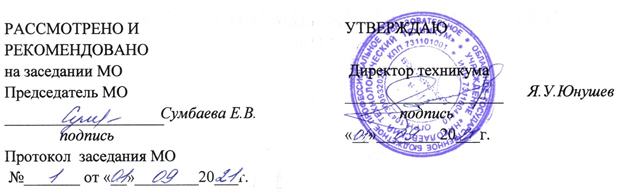 Разработчик: Поздова Любовь Викторовна, преподаватель ОГБПОУ НикТТ.СОДЕРЖАНИЕ1. ПАСПОРТ ПРОГРАММЫ УЧЕБНОЙ ДИСЦИПЛИНЫ ……………42. СТРУКТУРА И СОДЕРЖАНИЕ УЧЕБНОЙ ДИСЦИПЛИНЫ  …….93.ТЕМАТИЧЕСКИЙ ПЛАН И СОДЕРЖАНИЕ УЧЕБНОЙ ДИСЦИПЛИНЫ…………………………………….……………………….104. УСЛОВИЯ РЕАЛИЗАЦИИ ПРОГРАММЫ ДИСЦИПЛИНЫ……..…134. КОНТРОЛЬ И ОЦЕНКА РЕЗУЛЬТАТОВ ОСВОЕНИЯ УЧЕБНОЙ ДИСЦИПЛИНЫ…………………………………………………………………151.ПАСПОРТ ПРОГРАММЫ УЧЕБНОЙ ДИСЦИПЛИНЫУД. 02. ДЕЛОВАЯ КУЛЬТУРА И ПСИХОЛОГИЯ ОБЩЕНИЯОбласть применения программы.Программа учебной дисциплины разработана в соответствии с рабочим учебным планомпрограммы профессиональной подготовки квалифицированных рабочих и служащих «Повар, кондитер» и адаптирована для профессиональногообученияпо профессии43.01.09 «Повар, кондитер» укрупнённых групп профессий 43.00.00 сервис и туризм. Программа обеспечивает социальную адаптациюобучающихся. Особое значение дисциплина имеет при формировании и развитии ОК 01, ОК 02, ОК 04, ОК 05, ОК 09. Рабочая программа учебной дисциплины разработана в соответствии с  естественно-научным профилем профессионального образования1.2. Место дисциплины в структуре программы профессиональной подготовки квалифицированных рабочих и служащих. Учебная дисциплина «Деловая культура и психология общения» относится к общепрофессиональному циклу. 1.3. Цели и задачи дисциплины – требования к результатам освоения дисциплины: В результате освоения дисциплины обучающийся должен уметь: Определять индивидуальные особенности личности в процессе общения и по внешнему виду.Преодолевать психологические стрессовые ситуации на рабочем местеЭтические нормы во время общения.Вести деловые переговоры с учетом  профессиональной тематики при непосредственном общении и по телефону.Преодолевать конфликтные ситуации.Подбирать по каталогам, и другим изданиям костюмы, прически, макияж с учетом вида профессиональной деятельности, индивидуальных особенностей личности, направлений современной моды. В результате освоения дисциплины обучающийся должен знать: Общее понятие о культуре и ее роли в обществе.Понятие о деловой культуре.Общее понятие об общении.Роль психологии в повышении культуры общения.Понятие о профессиональной этике.Понятие об этике. Этикет, как составную часть внешней культуры  личности. Общее понятие об организационной культуре;  ее значение для делового общения.  1.3.1В результате освоения дисциплины:1.3.2 Общие компетенции:1.3.3. Личностные результаты реализации программы воспитания1.4. Количество часов на освоение программы дисциплины: Максимальная нагрузка 60 часов, самостоятельная учебная работа 20 ч., практические занятия 20 ч.,обязательной аудиторной учебной нагрузки обучающихся40 часов. 1.5. При угрозе возникновения  и (или) возникновения отдельных чрезвычайных ситуаций, введении режима повышенной готовности  или чрезвычайной ситуации на всей территории Российской Федерации, либо на территории Ульяновской области, реализация образовательной программы учебной дисциплины, а также проведение зачетов, завершающих освоение рабочей образовательной программы, осуществляется с применением электронного обучения, дистанционных образовательных технологий. 1.6. Практические работы будут продемонстрированы на платформе дистанционного обучения.2.СТРУКТУРА И СОДЕРЖАНИЕ УЧЕБНОЙ ДИСЦИПЛИНЫ 2.1. Объем учебной дисциплины и виды учебной работы 2.2. Тематический план и содержание учебной дисциплиныУД.02 «Деловая культура  и психология общения»3. УСЛОВИЯ РЕАЛИЗАЦИИ ПРОГРАММЫ ДИСЦИПЛИНЫ3.1. Требования к минимальному материально-техническому обеспечению Реализация программы дисциплины требует наличия учебного кабинета психологии. Оборудование учебного кабинета: посадочные места по количеству обучающихся; рабочее место преподавателя. Инструктивно-нормативная документация: требования к содержанию и уровню подготовки обучающихся по дисциплине, инструкция по охране труда и противопожарной безопасности. Учебно-программная документация: рабочая программа учебной дисциплины. Методические материалы: методические рекомендации для подготовки к практическим занятиям, контрольно-измерительные материалы, а также электронные образовательные ресурсы (ЭОР) нового поколения. Технические средства обучения: компьютерное и мультимедийное оборудование, видео- и аудиовизуальные средства обучения. 3.2. Информационное обеспечение обучения Основная литература: Шеламова Г.М. Деловая культура и психология общения: учебное пособие – М.: Издательский центр «Академия», 2020. Дополнительная литература: 1. Батаршев А.В. Диагностика способности к общению. Издательство: Питер. Серия: Практическая психология,2019. Корягин А.М., Бариева Н.Ю., Кошлакова Ю.Б., Боровкова Д.А. Самооценка и уверенное поведение: учебное пособие – М.: Издательский центр «Академия», 2021,160с.Корягин А.М., БариеваН.Ю.,Волконская И.В.,Скоренцева И.В. Самопрезентация при устройстве на работу: учебное пособие – М.: Издательский центр «Академия», 2021Панфилова А. П.Теория и практика общения: учебное пособие для студ. сред.учеб. заведений / А. П. Панфилова. — М.: Издательский центр «Академия», 2019. Рогов Е.И. Психология общения. — М. :Гуманитар. изд. центр ВЛАДОС, 2019. 6.Усов В.В. Деловой этикет: учебное пособие для студ. учреждений сред.проф.образования / В.В. Усов. – М.: Издательский центр «Академия», 2018. Шеламова Г.М. Культура делового общения при трудоустройстве: учеб.пособие / Г.М. Шеламова. – 3-е изд, стер.- М.: Издательский центр «Академия», 2018. Шеламова Г.М. Психологии и этика профессиональной деятельности: учебное пособие – М.: Издательский центр «Академия», 2019. ЩеламоваГ.М.Этикет делового общения: учебное пособие – М.: Издательский центр «Академия», 2020Щеламова Г.М. Основы культуры профессионального общения: учебное пособие – М.: Издательский центр «Академия», 2019 3.3. Нормативно правовые документы: - Федеральный закон от 29.12.2012 г. № 273 «Об образовании в Российской Федерации»- Федеральный закон от 08.06.2020 г. № 164 – ФЗ «О внесении изменений в статьи 71.1 и 108 Федерального закона «Об образовании в Российской Федерации». - Приказ Министерства образования и науки Российской Федерации от 23 августа 2017 года № 816.4. КОНТРОЛЬ И ОЦЕНКА РЕЗУЛЬТАТОВ ОСВОЕНИЯУЧЕБНОЙ ДИСЦИПЛИНЫКонтрольи оценка результатов освоения дисциплины осуществляется преподавателем в процессе проведения практических занятий, тестирования, а также выполнения обучающимисяиндивидуальных заданий. Итоговым контролем освоения обучающимися дисциплины «Деловая культура и психология общения» является дифференцированныйзачет. Код ПК, ОК, ЛРУменияЗнанияУказываются только кодыУказываются только умения, относящиеся к данной дисциплинеУказываются только знания, относящиеся к данной дисциплинеОК1 Выбирать способы решения задач профессиональной деятельности применительно к различным контекстамЛР 19, 22Умения: распознавать задачу и/или проблему в профессиональном и/или социальном контексте; анализировать задачу и/или проблему и выделять её составные части; определять этапы решения задачи; выявлять и эффективно искать информацию, необходимую для решения задачи и/или проблемы;составлять план действия; определять необходимые ресурсы;владеть актуальными методами работы в профессиональной и смежных сферах; реализовывать составленный план; оценивать результат и последствия своих действий (самостоятельно или с помощью наставника)Знания: актуальный профессиональный и социальный контекст, в котором приходится работать и жить; основные источники информации и ресурсы для решения задач и проблем в профессиональном и/или социальном контексте;алгоритмы выполнения работ в профессиональной и смежных областях; методы работы в профессиональной и смежных сферах; структуру плана для решения задач; порядок оценки результатов решения задач профессиональной деятельностиОК2 Осуществлять поиск, анализ и интерпретацию информации, необходимой для выполнения задач профессиональной деятельностиЛР 19, 22Умения: определять задачи для поиска информации; определять необходимые источники информации; планировать процесс поиска; структурировать получаемую информацию; выделять наиболее значимое в перечне информации; оценивать практическую значимость результатов поиска; оформлять результаты поискаЗнания: номенклатура информационных источников, применяемых в профессиональной деятельности; приемы структурирования информации; формат оформления результатов поиска информацииОК4 Работать в коллективе и команде, эффективно взаимодействовать с коллегами, руководством, клиентамиЛР 4, 7, 8Умения: организовывать работу коллектива и команды; взаимодействовать с коллегами, руководством, клиентами в ходе профессиональной деятельности,-применять техники и приемы эффективного общения в профессиональной деятельности;- свободно общаться с людьми, выслушивать их, аргументировать свою точку зрения; - создавать атмосферу доброжелательности в процессе общения; - использовать приемы саморегуляции поведения, в процессе межличностного общения. Знания: психологические основы деятельности коллектива, психологические особенности личности; основы проектной деятельности, - техники и приемы общения, правила слушания, ведения беседы, убеждения; - этические принципы общения; - источники, причины, виды и способы разрешения конфликтов. ОК5 Осуществлять устную и письменную коммуникацию на государственном языке Российской Федерации с учетом особенностей социального и культурного контекстаЛР 7, 8, 11Умения: грамотно излагать свои мысли и оформлять документы по профессиональной тематике на государственном языке, проявлять толерантность в рабочем коллективеЗнания: особенности социального и культурного контекста; правила оформления документов и построения устных сообщенийОК6 Проявлять гражданско-патриотическую позицию, демонстрировать осознанное поведение на основе традиционных общечеловеческих ценностей, применять стандарты антикоррупционного поведенияЛР  8Умения: описывать значимость своей профессии (специальности); применять стандарты антикоррупционного поведенияЗнания: сущность гражданско-патриотической позиции, общечеловеческих ценностей; значимость профессиональной деятельности по профессии (специальности); стандарты антикоррупционного поведения и последствия его нарушенияОК9 Использовать информационные технологии в профессиональной деятельности ЛР 4Умения: применять средства информационных технологий для решения профессиональных задач; использовать современное программное обеспечениеЗнания: современные средства и устройства информатизации; порядок их применения и программное обеспечение в профессиональной деятельности, КодНаименование общих компетенцийОК 01Выбирать способы решения задач профессиональной деятельности применительно к различным контекстамОК 02Осуществлять поиск, анализ и интерпретацию информации, необходимой для выполнения задач профессиональной деятельностиОК 04Работать в коллективе и команде, эффективно взаимодействовать с коллегами, руководством, клиентамиОК 05Осуществлять устную и письменную коммуникацию на государственном языке Российской Федерации с учетом особенностей социального и культурного контекстаОК 09Использовать информационные технологии в профессиональной деятельностиКодНаименование личностных результатовЛР 4Проявляющий и демонстрирующий уважение к людям труда, осознающий ценность собственного труда. Стремящийся к формированию в сетевой среде личностно и профессионального конструктивного «цифрового следа».ЛР 7Осознающий приоритетную ценность личности человека; уважающий собственную и чужую уникальность в различных ситуациях, во всех формах и видах деятельности.ЛР 8 Проявляющий и демонстрирующий уважение к представителям различных этнокультурных, социальных, конфессиональных и иных групп. Сопричастный к сохранению, преумножению и трансляции культурных традиций и ценностей многонационального российского государства.ЛР 11Проявляющий уважение к эстетическим ценностям, обладающий основами эстетической культуры.ЛР 19Умеющий быстро принимать решения, распределять собственные ресурсы и управлять своим временемЛР 22Способный к применению логистики навыков в решении личных и профессиональных задачВид учебной работыОбъем часовОбязательная аудиторная учебная нагрузка (всего)45в том числе:Теоретические  работы32Практические работы14Наименование разделов и темСодержание учебного материала, лабораторные работы и практические занятия, самостоятельная работа обучающихсяОбъем часовКоды компетенций и личностных результатов1234Раздел 1.  Этика и культура поведения Раздел 1.  Этика и культура поведения 5Тема 1.1 Общие сведения об этической культуреСодержание учебного материала1ОК 02, ОК 09Тема 1.1 Общие сведения об этической культуреПонятия «Психология», «Психология общения»,  «этика», «мораль». Понятие профессиональной этики. Профессиональные моральные нормы.1ОК 02, ОК 09Тема 1.2 Профессиональная этикаСодержание учебного материала 1ОК 02, ОК 04Тема 1.2 Профессиональная этикаПрактическое занятие №1Деловой этикет 1ОК 02, ОК 04Тема 1.2 Профессиональная этикаПрактическое занятие №2Внешний облик. Культура внешности. Основные требования к внешнему виду в профессии. Правила элегантности.1ОК 02 Тема 1.3 Культура телефонного общенияСодержание учебного материала 2ОК 05ЛР 4, 7, 8, 22Тема 1.3 Культура телефонного общенияДеловая беседа. Деловая переписка. Деловой протокол. Визитная карточка. Интерьер рабочего места. Особенности национального этикета. Ситуативная  игра: Деловые переговоры2ОК 05ЛР 4, 7, 8, 22Раздел 2. Психологические стороны делового общенияРаздел 2. Психологические стороны делового общения11Тема 2.1Психологические аспекты делового общенияСодержание учебного материала1ОК 01, 02, 09Тема 2.1Психологические аспекты делового общения Общение как основа человеческого бытия. Классификация общения. Успех делового общения. 1ОК 01, 02, 09Тема 2.1Психологические аспекты делового общенияОбщение как коммуникация. Вербальные и невербальные средства общения.        2ОК 01, 02, 09Тема 2.2Проявление индивидуальных особенностей личности в деловом общении. Содержание учебного материала       2ОК 02Тема 2.2Проявление индивидуальных особенностей личности в деловом общении. Темперамент. Характер и воля. Способности. Эмоции и чувства.        2ОК 02Тема 2.3  Конфликты в деловом общенииСодержание учебного материала  Конфликт и его структура. Правила поведения в конфликтахПрактическое занятие № 3 Стратегия поведения в конфликтных ситуациях22ОК 01, 02, Тема 2.4. Дополнительные рекомендации  для  построения эффективного общения Содержание учебного материала  Аргументы и их влияние на эффективность общения. Подарки. Поведение за столом. Секреты общения в поисках работы. 2ОК 02Раздел 3. Столовый этикетРаздел 3. Столовый этикет8Тема 3.1. Внешний вид во время делового обедаСодержание учебного материала  Внешний облик делового человека. Деловой обед или ужин, внешний облик. 2ОК 02, 09Тема 3.2.  Правила столового этикетаСодержание учебного материала  Правила этикета за столом. Застольный этикет. 3ОК 01Тема 3.3. Сервировка столаПрактическое занятие № 4. История сервировки стола.  Правила сервировки стола по этикету.  Виды сервировки, особенности и различия.  Деловая игра: Столовый этикет3ОК  02, 04, 09ЛР 8, 11Раздел 4. Эстетическая культура Раздел 4. Эстетическая культура 20Тема 4.1. Общее понятие об эстетической культуреСодержание учебного материала  Общее понятие об эстетической культуре. Основные области эстетической деятельности человека. 1ОК 02Тема 4.2.Внешний  облик делового человека.Содержание учебного материала  Эстетические требования к внешнему облику делового человека. Эстетические требования к деловому костюму.  Чувство меры и его роль в создании внешнего облика делового человека, в формировании имиджа.Деловая игра: Имидж. Базовый гардероб3ОК 02ЛР  7, 19Тема 4.3.Стиль и мода. Содержание учебного материала  Основные составляющие внешности человека. Определение «стиль» и «мода», современная мода и современные тенденции. 3ОК 01Тема 4.4. Деловой макияж и прическа. Практическое занятие № 5. Прическа и макияж во внешнем облике делового человека. Создание идеального образа. 2ОК 02Тема 4.5. Сферы эстетической культурыСодержание учебного материала  Искусство, архитектура, дизайн, мода, эстетика быта. Роль искусства в эстетическом становлении личности и формировании эстетического вкуса. 22ОК 09,Тема 4.5. Сферы эстетической культурыПрактическое занятие № 6. Ознакомление с произведениями отечественного и зарубежного искусства, с художественными работами мастеров разных периодов и направлений.2ОК 02, 04, 09Тема 4.5. Сферы эстетической культурыПрактическое занятие № 7. Ознакомление с произведениями отечественного и зарубежного искусства с  дизайнерскими работами мастеров разных периодов и направлений в мире моды.4ОК 01, 04Дифференцированный зачет 1Всего45Результаты обучения (освоенные умения, усвоенные знания)Формы и методы контроля и оценки результатов обученияВ результате освоения дисциплины обучающийся должен знать:Определять индивидуальные особенности личности в процессе общения и по внешнему виду.Преодолевать психологические стрессовые ситуации на рабочем местеЭтические нормы во время общения.Вести деловые переговоры с учетом  профессиональной тематики при непосредственном общении и по телефону.Преодолевать конфликтные ситуации.Подбирать по каталогам, и другим изданиям костюмы, прически, макияж с учетом вида профессиональной  деятельности, индивидуальных особенностей личности, направлений современной моды. уметь:Общее понятие о культуре и ее роли в обществе.Понятие о деловой культуре.Общее понятие об общении.Роль психологии в повышении культуры общения.Понятие о профессиональной этике.Понятие об этике. Этикет, как составную часть внешней культуры  личности. Общее понятие об организационной культуре;  ее значение для делового общения.  Оценка за: - устный опрос;- решение ситуационных задач - анализ проблемных ситуаций - выполнение практических заданий и тренинговых упражнений; - качество выполнения самостоятельной работы; - освоенныеумения в ходе выполнения практических работ; - выполнение тестовых заданий